Российская Федерация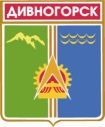 Администрация города ДивногорскаКрасноярского краяП О С Т А Н О В Л Е Н И Е  ____.____.2020		                 г. Дивногорск	                                              № _____О внесении изменений в постановление администрации городаДивногорска от 25.09.2013 № 187п «Об утверждении Положенияоб оплате труда работников муниципального специализированногоказенного учреждения по ведению бюджетного учета «Межведомственная централизованная бухгалтерия»(ред. от 14.10.2013 № 214п, от 27.12.2013 № 275п, от 24.09.2014 № 220п, от 31.10.2014 № 259п, от 30.04.2015 № 71п, от 23.12.2016 № 255п, от 24.04.2017 № 81п, от 25.12.2017 № 252п, от 07.06.2018 № 86п, от 26.09.2019 № 165п)В соответствии с Трудовым кодексом Российской Федерации, на основании распоряжения администрации города Дивногорска от 05.10.2016 №2570р «О совершенствовании системы оплаты труда», постановления администрации города Дивногорска от 16.05.2012 № 119п «Об утверждении Положения о системах оплаты труда работников муниципальных учреждений города Дивногорска (в ред. постановлений от 18.10.2012 № 210п, от 16.09.2013 № 176п, от 12.09.2014 № 207п, от 13.04.2015 № 61п, от 11.11.2016 № 221п, от 13.03.2017 № 55п, от 11.05.2017 № 87п, от 22.03.2018 № 34п), руководствуясь статьями 43, 53 Устава муниципального образования город Дивногорск,ПОСТАНОВЛЯЮ:1. Внести в приложение к постановлению администрации города Дивногорска от 25.09.2013 № 187п «Об утверждении Положения об оплате труда работников муниципального специализированного казенного учреждения по ведению бюджетного учета «Межведомственная централизованная бухгалтерия» (ред. от 14.10.2013 № 214п, от 27.12.2013 № 275п, от 24.09.2014 № 220п, от 31.10.2014 № 259п, от 30.04.2015 № 71п, от 23.12.2016 № 255п, от 24.04.2017 № 81п, от 25.12.2017 № 252п, от 07.06.2018 № 86п, от 26.09.2019 № 165п) следующие изменения: 1.1. в пункте 4.3.:дополнить абзац следующего содержания:«выплата молодым специалистам»1.2. пункт 4.14.1. изложить в новой редакции:«4.14.1. Выплата молодым специалистам:	2. Настоящее постановление подлежит опубликованию в средствах массовой информации, размещению на официальном сайте администрации города в информационно-телекоммуникационной сети «Интернет».	3. Настоящее постановление вступает в силу со дня его официального опубликования и применяется к правоотношениям, возникшим с 01.01.2020.	4. Контроль за исполнением настоящего постановления оставляю за собой.Главы города                                                                                 	 С.И. ЕгоровВиды и условия Размер к окладу (должностному окладу), ставке заработной платыСпециалистам, на срок первых пяти лет работы с момента окончания учебного заведения, впервые окончившим одно из учреждений высшего или среднего профессионального образования, работающим по полученной специальности либо заключившим с учреждением в течении трех лет после окончания учебного заведения трудовой договор по полученной специальности 20%